西城教育研修学院2020—2021学年度第一学期小学第8周研修活动安排（2020年10月19日—2020年10 月 23日）小学数学五年级全区研修活动本次研修活动为网络研修，具体安排及要求如下。研修活动主题：加强单元整体设计，培养代数思维—《简易方程》单元教学研究活动时间：2020年10月19日—2020年11月30日活动地点：各校活动形式：网络研修网络研修资料内容：本次研究活动，为老师们提供以下学习内容。参与网络研修活动方法及要求：1.登录研修网小学数学五年级学科主页，点击“活动”按钮，在列表中找到“加强单元整体设计，培养代数思维”这一标题，点击标题进入活动页面。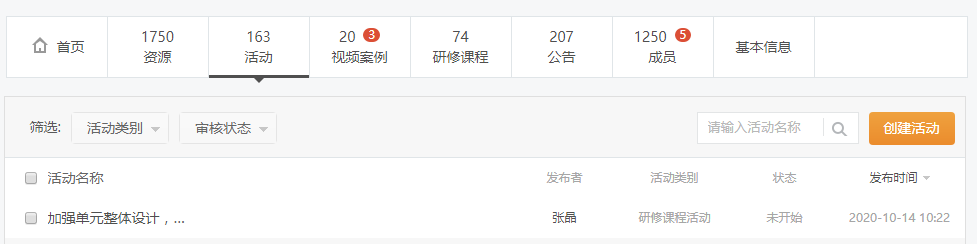 2.进入到活动页面后，点击“参加”按钮，进入到学习页面，开始学习。3.根据个人时间合理安排学习，在规定的活动时间内完成以上研修资料的学习。4.具体要求。请老师们认真学习推荐的相关资源及线上的学习资源，开展线上学习与线下教学实践相结合的研修活动。把微课中压缩的学生学习过程结合授课班级学生的实际情况、自己的教学思考，在课堂教学活动中进一步的实践、思考。结合校本教研活动，加强实践前的集体备课和研究、实践后的交流和反思，利用好优质的线上教学资源，落实教学目标，提高教学研究能力。5. 进行活动后评价。完成研修活动后，请老师们参与评价，该评价将作为研修活动考核及记录考勤的方式。因此请老师们在评价时一定要在第一行写清学校+姓名，以便为您记录考勤。以上所有学习均请在11月30日之前完成。温馨提示：9月7日开始的第一次研修活动，还没有完成的老师请按要求抓紧时间完成。小学六年级数学全区网络研修活动（参与流程说明）【活动时间】   2020年10月14日— —2020年11月18日【活动地点】   网络【活动内容】   数学思想方法贯通培养在“分数除法”及“比”单元教学的实践研究《分数除法（第1课时）》             授课教师：育民小学季琳老师《分数除法（第3课时）》             授课教师：康乐里唐明明老师《解决实际问题（第3课时）》         授课教师：奋斗小学李琳老师《解决实际问题（第4课时）》         授课教师：育翔小学刘钊老师《解决实际问题（第5课时）》         授课教师：奋斗小学贾陈亮老师《分数除法的整理和复习》            授课教师：奋斗小学曹迟老师《比的基本性质》                    授课教师：北小广内分校吴剑老师《比的应用》                        授课教师：一六一附小李萌老师【参与网络研修活动的流程】请登录西城研修网小学数学六年级学科主页，点击“活动”按钮，在列表中找到“小学数学六年级教师数学思想方法贯通培养的教学实践研究”这一标题，点击标题进入活动界面后，先点击“参加”按钮，然后开始学习。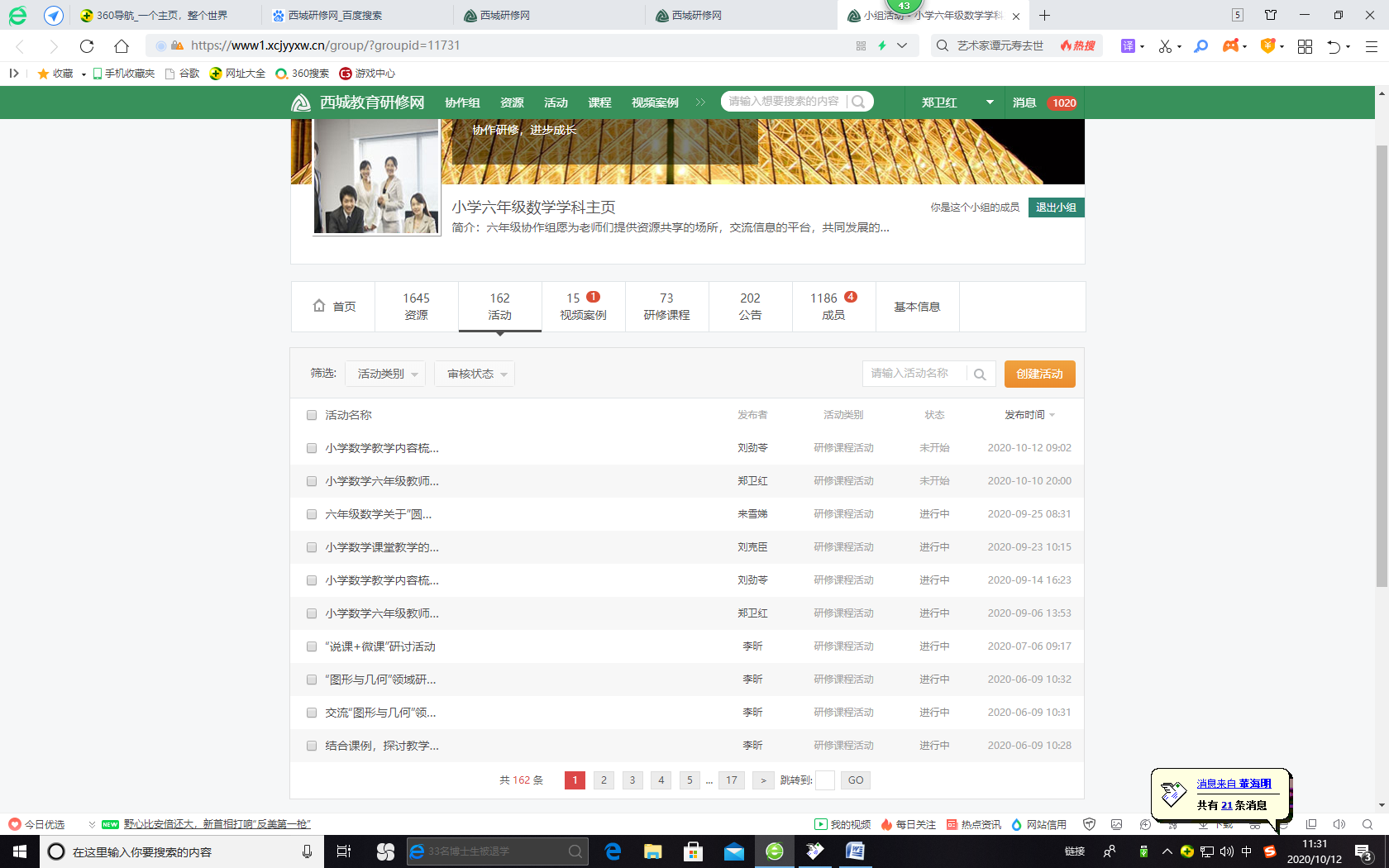 根据个人时间，合理安排学习，选择1-2个视频进行观看即可。保证在规定的活动时间内完成以上研修资料的学习。参与话题讨论。点击“⑨评价”，围绕“数学核心知识、核心思想方法的贯通培养”，对您观看的视频进行分析点评或提出建议，也可以结合自己的教学提出观点和具体做法。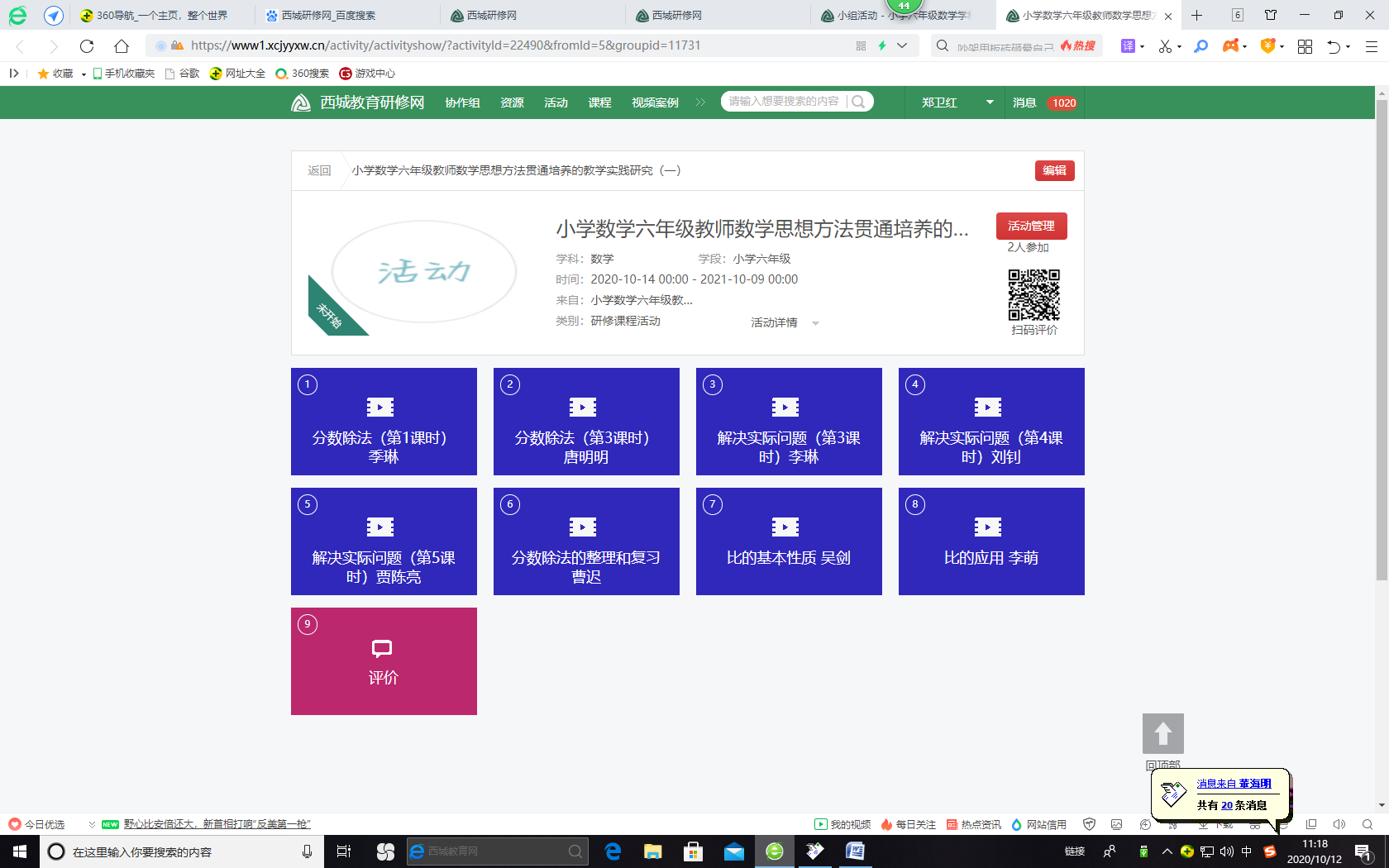 【注意】每位老师要在“⑨评价”中实名参与话题讨论（请注明学校及姓名），以此作为您参加本次研修活动考勤记录和考核成绩的依据，最晚于11月18日完成。同时老师们还要进入继教系统完成对本次研修活动的评价。小学数学新教师研修活动课程编号：601961活动时间：2020年10月21日（三）下午1：30-3:30参与人员：2020年小学数学新入职教师活动方式：网络（腾讯会议） 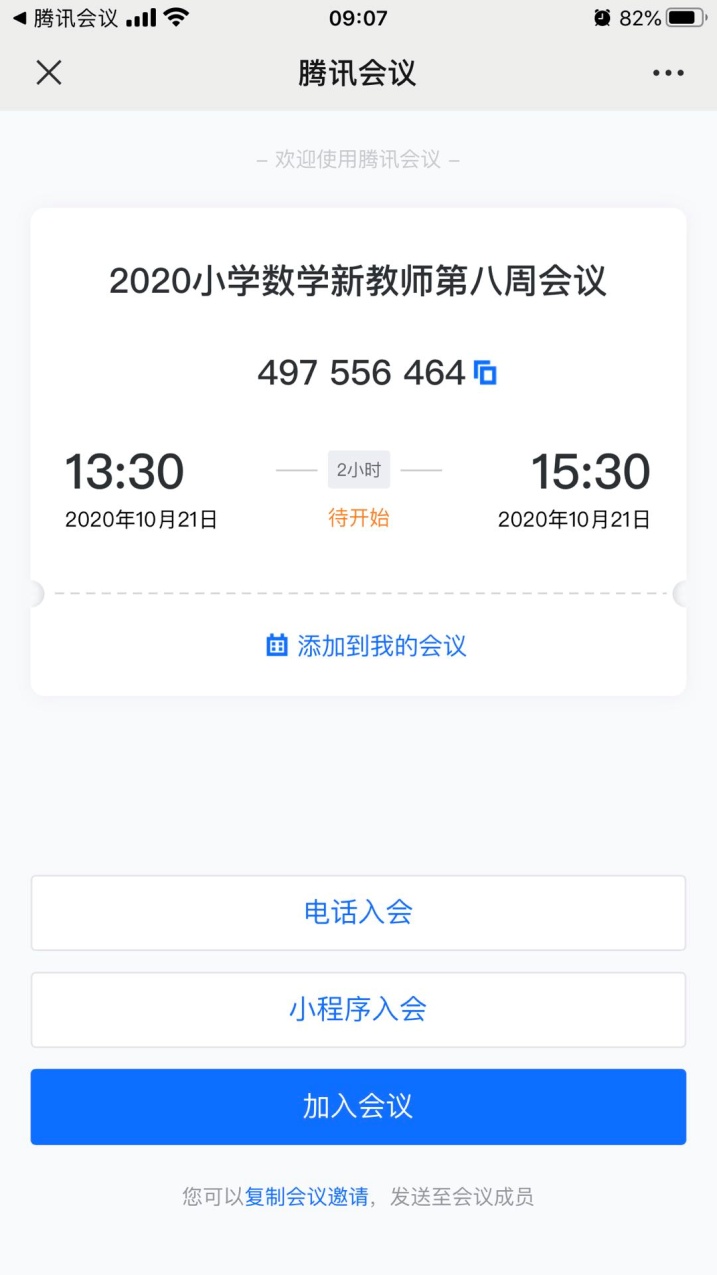 活动主题：小学数学教学内容梳理与分析（二）活动内容：说课示范 2018新教师代表2.互动研讨请老师们安排好学校工作，按时参加网络研修。小学道德与法治学科1-3年级研修活动研修活动主题：小学道德与法治学科1-3年级教与学活动设计与实践研修活动时间：2020年 10 月 21 日（星期三）上午8：30研修活动地点：网上研修研修活动内容：网上研究课：小学道德与法治学科1-3年级教与学活动设计与实践教学实践 1.网上研究课：二年级道德与法治上册《我是“调音师”》执教：西城区阜成门外第一小学秦莉老师2.研讨：听了《我是“调音师”》一课，请您谈一谈如何运用活动设计将学生的文明行为落到实处。备注：1.请1-3年级道德与法治教师按时登陆研修网参与学习。2.登陆小学道德与法治学科主页-进入“活动”栏目内的“1-3年级网络研修活动：“案例研讨：小学道德与法治学科1-3年级教与学活动设计与实践网上研究课”。完成后请在继教系统进行相应评价得学分。道德与法治学科4-6年级研修活动研修活动主题：小学4-6年级道德与法治教师基本功培训课程—相关法治教育内容的学习与实践（三）研修活动时间：2020年10月21日（星期三）上午8：30研修活动地点：网上研修研修活动内容：观看研究课：1.六年级《宪法伴我成长》 执教教师：北京市宣武师范学校附属第一小学刘雪龙2.五年级《辽阔的国土》执教教师：西城区复兴门外一小于崴3.四年级《新世界 很精彩》执教教师：西城区香厂路小学 殷晓冬备注：1.请4-6年级道德与法治教师全员参与。登录西城区教育研修网小学道德与法治协作组页面打开相关资源链接进行学习，学习后进入计较系统做好评价。请做好安排准时参加网上研修活动。体育学科研修活动各小学体育教师：定于10月23日(星期五)下午1：30,进行“小学体育教师核心素养课程——课堂实效与教法创新”（苏翌老师负责）、“小学体育教师专业发展课程——专业技能与教学实践4”（吉星老师负责）联合研修活动。届时将邀请北京教育学院专家进行小学体育与健康课程教育科研的专题讲座。地    点:各学校、校区会议形式：网络研修（腾讯会议）会议主题：西城区小学体育会议时间：2020/10/23 13:15-15:45点击链接入会，或添加至会议列表：https://meeting.tencent.com/s/j5w2nLI8tgVE会议 ID：980 743 695会议密码：201023内    容:小学体育教师做好教学研究最需要什么主讲：北京教育学院体育与艺术学院  潘建芬（教授）负责人：吉星、苏翌备   注：1.因参与课程人数较多且腾讯会议有人员数量限制，请各学校、校区自行组织集体观看，避免接入点过多产生网络拥堵影响收看质量。2.请提前进入会场，进入后关闭设备麦克风，确保活动顺利进行。综合实践活动课程研修活动活动时间：2020年10月23日  13:15—17:00活动方式：网络研修（京鹰直播平台、西城教育研修网-“小学综合实践活动-研究性学习”协作组）活动内容：主题活动案例研讨活动步骤：第一阶段：在13:15-13:30分，扫描二维码，进入在线直播，填写相关基本信息。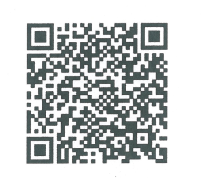 在手机端或电脑端（也可以使用浏览器），观看两节主题活动展示及点评的直播。第二阶段：1.登录西城教育研修网。2.进入“小学综合实践活动-研究性学习”协作组，点击进入“主题活动案例研讨20201023”活动，点击“参加”后，参与本次网络研修活动。  3.在“主题活动案例研讨”模块中完成研讨题目的讨论。活动要求：1.按时参加活动，在13：15点—17:00点的时间段内观看直播、参与研讨。2.认真观看主题活动案例视频。3.在研讨中充分表达自己的观点。音乐学科研修活动(面向新教师课程)活动主题：小学音乐新教师提升教育教学能力的实践研修之教学背景分析（一）活动时间：2020年10月21日（星期三）下午1:30活动地点：研修网平台活动内容：课程资源建设备课音乐学科研修活动(面向骨干教师课程)活动主题：小学音乐骨干教师发挥引领作用的实践研修之微课设计与制作（一）活动时间：2020年10月21日（星期三）下午1:30活动地点：研修网平台活动内容：课程资源建设备课教材介绍单元整体设计视角下的《简易方程》教学思考与实践京师附小薛克君教学案例分享单元重点课课例介绍骨干教师